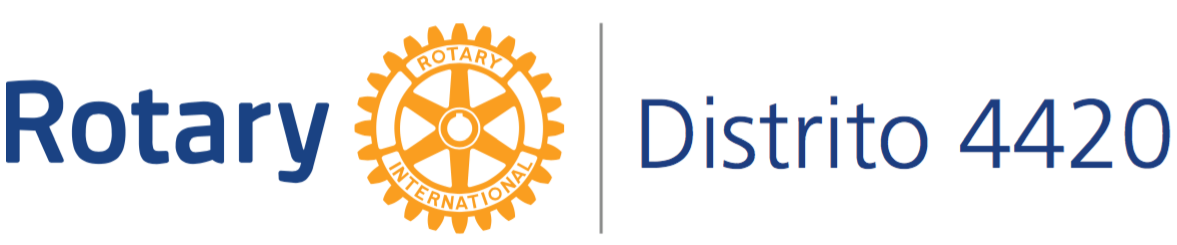 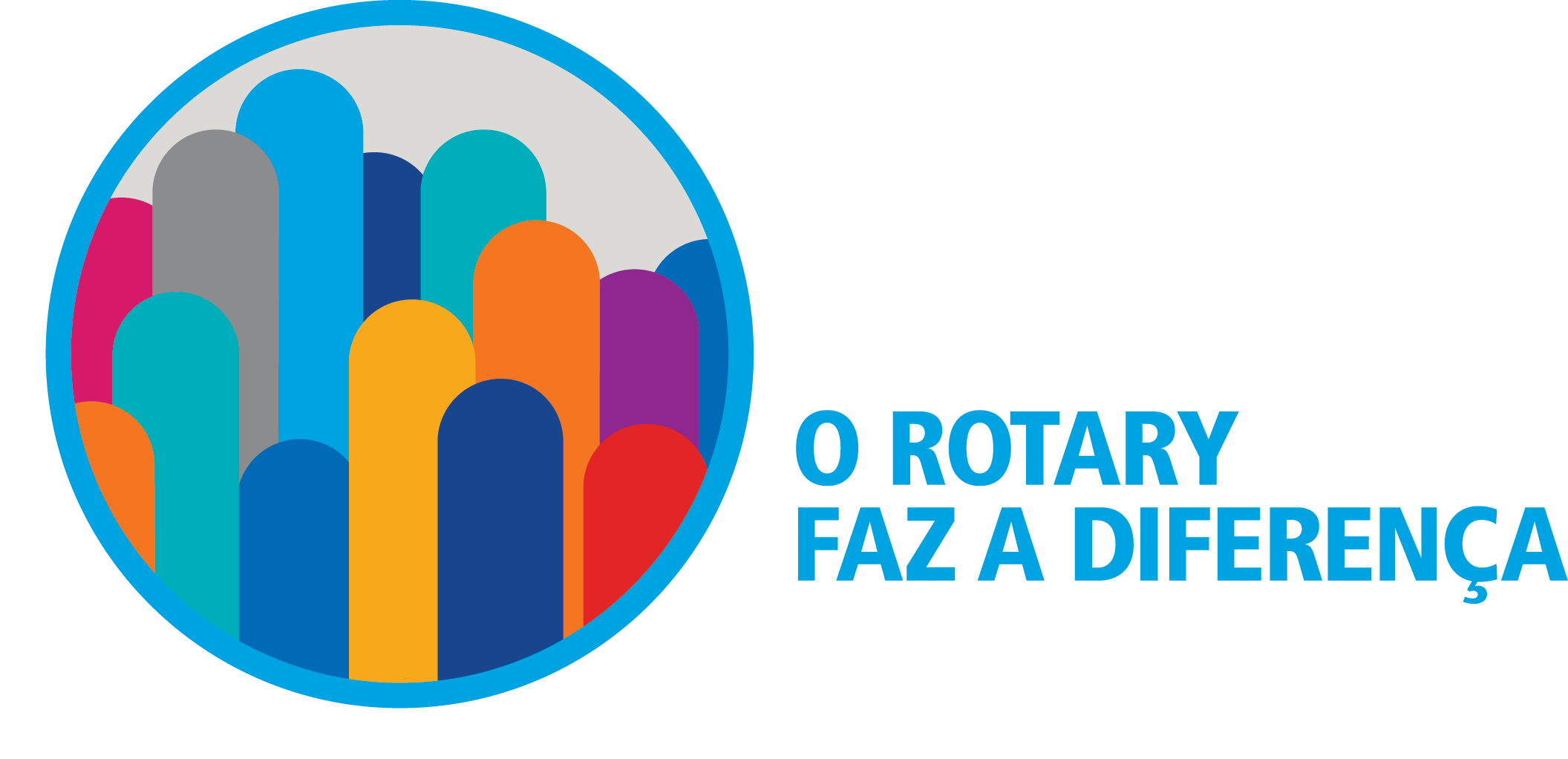 INCENTIVO: NOVOS ROTARIANOS NÃO PAGAM FUNDO DISTRITAL!Prezada secretária distrital Celeste Fernandes Franceschinelli:De acordo com a mensagem do GD Cláudio Hiroshi Takata abaixo destacada, solicito que a taxa do fundo distrital correspondente ao nosso novo associado, já devidamente registrado no My Rotary, não seja cobrada até o mês de junho de 2018.Atenciosamente,Rotary Club:Presidente:Novo associado: Prezados Presidentes:Com a intenção de promover a aumento do nosso quadro associativo sem aumentar os encargos distritais do seu clube, estamos lançando uma iniciativa inovadora.Os novos associados que forem admitidos a partir de 1o de abril não pagarão o fundo distrital até o final do atual ano rotário.Vejam as condições:Estarão isentos do pagamento do Fundo Distrital até 30 de junho de 2018 os rotarianos que forem admitidos a partir de 1o de abril de 2018, desde que o clube se comprometa a mantê-los ao menos até 7 de setembro de 2018. Procedimentos:1.   Registrar o novo associado no My Rotary (my.rotary.org);2.   Enviar e-mail para a secretária distrital Celeste informando o nome do novo associado e solicitar que o Fundo Distrital correspondente não seja cobrado (formulário anexo).É simples! É inovador! Conto com a participação do seu clube.Obrigado,Cláudio Hiroshi Takata – Governador Distrital 2017-18